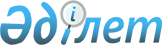 On approval of the Rules for organization of teaching process using educational technologies at the Academy of Law Enforcement Agencies under the General Prosecutor's Office of the Republic of Kazakhstan
					
			
			
			Unofficial translation
		
					Order of the Prosecutor General of the Republic of Kazakhstan No. 57 dated March 31, 2016. Registered with the Ministry of Justice of the Republic of Kazakhstan No. 13672 on April 30, 2016.
      Unofficial translation
      In accordance with Subparagraph 18) of Article 5-1 of the Law of the Republic of Kazakhstan dated July 27, 2007 "On Education", I HEREBY ORDER AS FOLLOWS:
      1. Approve the attached Rules for organization of teaching process using educational technologies at the Academy of Law Enforcement Agencies under the General Prosecutor's Office of the Republic of Kazakhstan (hereinafter referred to as the Academy).
      2. The Rector of the Academy Baizhanov U.S. shall provide:
      1) State Registration of this Order with the Ministry of Justice of the Republic of Kazakhstan; 
      2) within ten calendar days after the State Registration of this Order with the Ministry of Justice of the Republic of Kazakhstan, the direction for official publication in periodicals and the Legal Information System "Adіlet";
      3) within five working days from the date of receipt of this Order at the Ministry of Justice of the Republic of Kazakhstan, the direction to the Republican State Enterprise on the Right of Economic Use "Republican Legal Information Center of the Ministry of Justice of the Republic of Kazakhstan" for placement in the Reference Control Bank of Regulatory Legal Acts of the Republic of Kazakhstan;
      4) placement of this Order on the Internet resource of the General Prosecutor's Office of the Republic of Kazakhstan.
      3. The control over the execution of this Order shall be assigned to I.D. Merkel, First Deputy Prosecutor General of the Republic of Kazakhstan
      4. This order shall be enforced upon expiry of ten calendar days after the day its first official publication. Rules 
for organization of the educational process using educational technologies 
at the Academy of Law Enforcement Agencies under the General Prosecutor's 
Office of the Republic of Kazakhstan
      Footnote. Rules - in the wording of the order of the Prosecutor General of the Republic of Kazakhstan dated 03.07.2021  No. 95 (shall enter into force upon expiry of ten calendar days after the day of its first official publication). 1. General provisions
      1. These Rules for organizing the educational process using educational technologies at the Academy of Law Enforcement Agencies under the General Prosecutor's Office of the Republic of Kazakhstan (hereinafter referred to as the Rules) have been developed in accordance with paragraph 18) of Article 5-1 of the Law of the Republic of Kazakhstan of July 27, 2007 "On education."
      2. The Rules shall determine the procedure for organizing the educational process using educational technologies at the Academy of Law Enforcement Agencies under the General Prosecutor's Office of the Republic of Kazakhstan (hereinafter referred to as the Academy).
      3. The implementation of educational technologies at the Academy shall be carried out in the following types: television technology, network technology and case technology.
      4. The following terms and definitions shall be used in these Rules:
      1) information and educational portal - a systemically organized interconnected set of information resources and Internet services, containing administrative, academic and educational information that allows organizing the educational process using educational technologies;
      2) network technology - a technology that includes the provision of educational and methodological materials, forms of interactive interaction of students with the teacher and with each other, as well as administration of the educational process based on the use of the Internet;
      3) case technology - a technology based on picking up sets (cases) of educational and methodological materials on paper, electronic and other media and sending them to students for independent study;
      4) content - informational content of educational materials (texts, graphics, multimedia and other informational content);
      5) an Internet resource of education organization implementing the educational process using educational technologies - an Internet resource containing administrative and academic information for participants in the educational process;
      6) multimedia - a set of hardware or software that allows the user to work online with heterogeneous data (graphics, text, sound, video);
      7) curriculum (syllabus) - a discipline training program containing a brief description and main characteristics of the discipline under study;
      8) television technology - a technology based on the use of terrestrial, cable and satellite television systems;
      9) testing complex is a software designed to determine the degree of mastering of educational material by students at all levels of the educational process.  2. The procedure for organization of the educational process using educational technologies
      5. To organize the educational process using educational technologies, the Academy shall use:
      1) educational portal with pages containing educational-methodological and organizational-administrative information for students;
      2) equipment having access to the telecommunication network (Internet, satellite television);
      3) multimedia classes and electronic reading rooms;
      4) educational content;
      5) testing complex;
      6) Learning Management System.
      6. To implement the educational process using educational technologies, the Academy shall:
      1) conduct training of faculty and staff;
      2) create conditions for the development and renewal of educational resources;
      3) deliver educational material to students through information technologies or on paper;
      4) organize and conduct consultations;
      5) organize feedback with students;
      6) monitor the educational achievements of students;
      7) identify the identities of students through an authentication system.
      7. To provide students with educational and methodological materials, the Academy shall prepare electronic educational and methodological documents for all disciplines of the curriculum implemented using educational technologies.
      Preparation of electronic training and methodological documents shall be carried out by the course developer according to approved training programs.
      8. The Academy shall create a management information system containing a database of students (orders for enrollment, transfers, restoration, information about the current performance of students).
      9. The organization of the educational process with the use of educational technologies at the Academy shall be carried out by structural subdivisions implementing relevant educational programs.
      10. A structural subdivision that supports the educational process using educational technologies shall:
      1) provide advisory assistance in the development, purchase and development of electronic textbooks, multimedia courses, teaching aids;
      2) administer testing systems and other knowledge controls;
      3) develop a methodology for using information resources;
      4) take part in the development, development and support in the operation of software, information and technical means.
      11. The organization of the educational process using educational technologies shall be carried out using virtual (synchronous or asynchronous) interaction.
      Synchronous interaction shall provide for communication between the student and the teacher in real time. For this, chats of educational technology systems or video conferencing can be used.
      Asynchronous interaction shall be carried out when the student and the teacher cannot communicate in real time. Contact during training shall be organized through e-mail correspondence, through mailing lists or teleconferencing.
      12. The Academy, when implementing the educational process using educational technologies, provides methodological assistance to students through the interaction of participants using all available modern telecommunication means.
					© 2012. «Institute of legislation and legal information of the Republic of Kazakhstan» of the Ministry of Justice of the Republic of Kazakhstan
				
      The Prosecutor General

      of the Republic of Kazakhstan

A. Daulbayev
Approved
by the Order of the Prosecutor General
of the Republic of Kazakhstan № 57
dated March 31, 2016